 Российская Федерация Свердловская областьАДМИНИСТРАЦИЯ ПЫШМИНСКОГО ГОРОДСКОГО ОКРУГАРАСПОРЯЖЕНИЕот   07.03.2019                                                                                               № 187пгт. ПышмаОб исполнении на территории Пышминского городского округа подпункта «б» пункта 8.2 протокола от 12 декабря 2018 № 40 заседания Российского организационного комитета «Победа» № ПР-149 от 04 февраля 2019 года            В соответствии с письмом  Правительства  Свердловской области от 12 февраля 2019 № 32-01-81/362 «О выполнении протокольных поручений»,  в  целях исполнения подпункта «б» пункта 8.2 протокола от 12 декабря 2018 № 40 заседания Российского организационного комитета «Победа» № ПР-149 от 04 февраля 2019 года,1.И.о. директора МУП «Пышминское АТП» Соловьеву В.Б.: 1.1. обеспечить бесплатный проезд в автобусах муниципальных маршрутов (кроме такси) на территории Пышминского городского округа ветеранов Великой Отечественной войны 1941-1945 годов и сопровождающих их лиц в период  празднования 75-й годовщины Победы в Великой Отечественной войне 1941-1945 годов;    1.2. о принятых мерах и проведенной работе доложить справкой главе Пышминского городского округа в срок до 05 мая 2019 года. 2. Предупредить  и.о. директора МУП «Пышминское АТП» Соловьева В.Б. о персональной ответственности за реализацию мероприятий по предоставлению бесплатного проезда ветеранам Великой Отечественной войны 1941-1945 годов и сопровождающих их лиц.3.  Рекомендовать  руководителям организаций, учреждений и предприятий независимо от организационно-правовой формы, расположенных на территории Пышминского городского округа и оказывающих услуги в сфере перевозки населения:3.1.  обеспечить бесплатный проезд на всех видах транспорта (кроме такси) на территории Пышминского городского округа ветеранов Великой Отечественной войны 1941-1945 годов и сопровождающих их лиц в период  празднования 75-й годовщины Победы в Великой Отечественной войне 1941-1945 годов.4. Настоящее распоряжение разместить на официальном сайте Пышминского городского округа в сети Интернет.  5. Контроль за выполнением настоящего распоряжения возложить на заместителя главы администрации Пышминского городского округа по социальным вопросам А.А. Варлакова.  Глава Пышминского городского округа                                          В.В. Соколов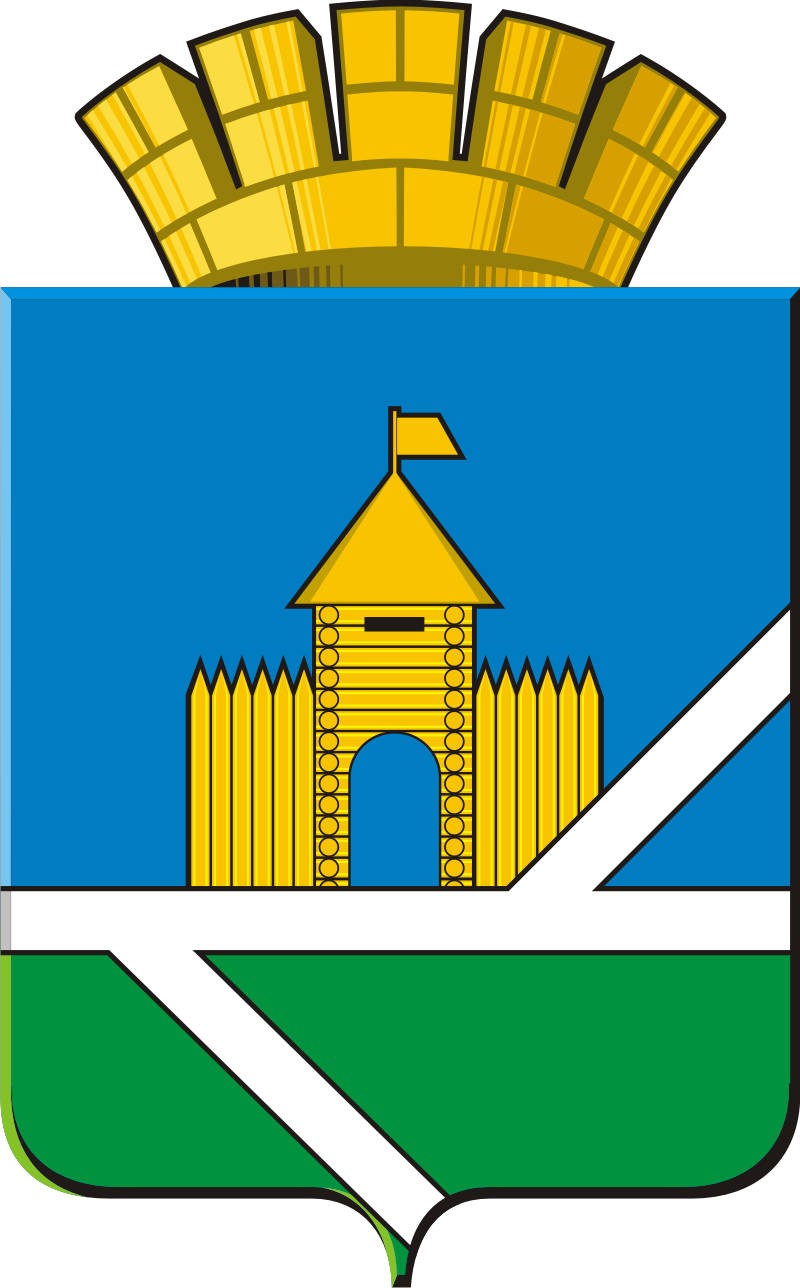 